　　　　第78回ふるさと春日井学研究フォーラム(案内)　　　　　　　　　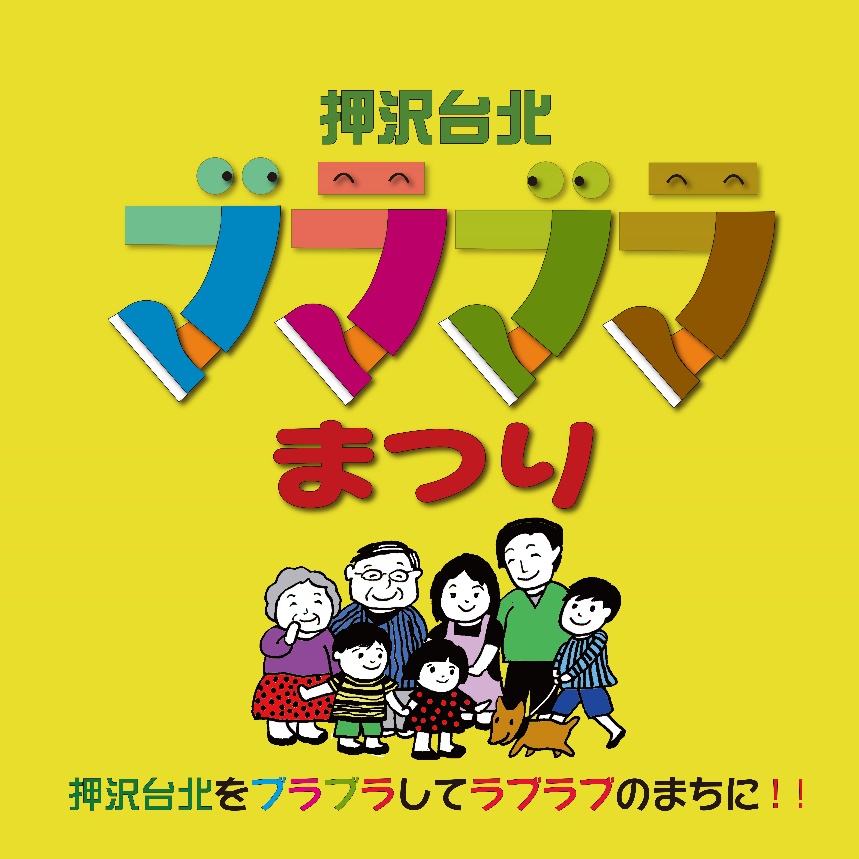 Forumテーマ：地域の活性化を考えるいきいき地域づくりの実践事例①―押沢台北をブラブラしてラブラブのまちにー「ふるさと意識なくして地域活性化なし」・地域の資源・特色を生かした生き生き地域づくりの事例を紹介します。日　時：令和３年８月７日（土） 午後１時３０分～４時場　所：市民活動支援センター（ささえ愛センター）２階　　　　　TEL：0568-56-1943（〒486-0837春日井市春見町3番地）講　師：豊田　洋一　氏（中部大学名誉教授）　　※定員３０名（会員以外の方は、資料代500円を徴収させていただきます。）※コロナウイルスの感染状況によっては、日程変更もありますのでご承知置き願います。（検温・マスク着用・消毒・名簿記入お願いします。）　　　　事務局：〒486-0825　春日井市中央通り2-9　TEL・FAX0568-82-5973会長　 河地　清                    　　　    mail address:kawachi-k@mb.ccnw.ne.jpかすがい市民活動情報ｻｲﾄ：http://kasugai.genki365.net/　 　　　　　　　　　　　　　　　　　　ふるさと春日井学検　索